ПРОТОКОЛЗАСЕДАНИЯ ОБЩЕСТВЕННОГО СОВЕТА ПРИУФНС РОССИИ ПО РЕСПУБЛИКЕ ДАГЕСТАНг. Махачкала«28» ноября 2016 года						                 	     № 6ПОВЕСТКА ДНЯ:1. Выступление заместителя руководителя  Управления ФНС России по РД Р.Н. Мирземагамедов на тему «Взаимодействие таможенных и налоговых органов Республики Дагестан».2. Выступление начальника отдела налогообложения имущества и доходов физических лиц Р.Н. Султанова на тему «Готовность налоговых органов к новому порядку исчисления налога на имущество физических лиц (исходя из кадастровой стоимости недвижимости)».3. Выступление заместителя начальника отдела налогообложения имущества и доходов физических лиц И.Г. Мазанаев на тему методы побуждения к добровольной уплате налогов населения и бизнесаВЫСТУПИЛИ:Заместитель руководителя Управления ФНС России по Республике Дагестан Р.Н. Мирземагамедов.Начальник отдела налогообложения имущества и доходов физических лиц Р.Н. Султанова. Заместитель начальника отдела налогообложения имущества и доходов физических лиц И.Г. МазанаевРЕШИЛИ:Принять к сведению выступление заместителя руководителя УФНС России по РД Р.Н. Мирземагамедова, начальника отдела налогообложения имущества и доходов физических лиц Р.Н. Султанова и заместителя начальника отдела налогообложения имущества и доходов физических лиц И.Г. Мазанаев.Утвердить план работы Общественного совета при УФНС России по Республике Дагестан на 1 полугодие 2017 года.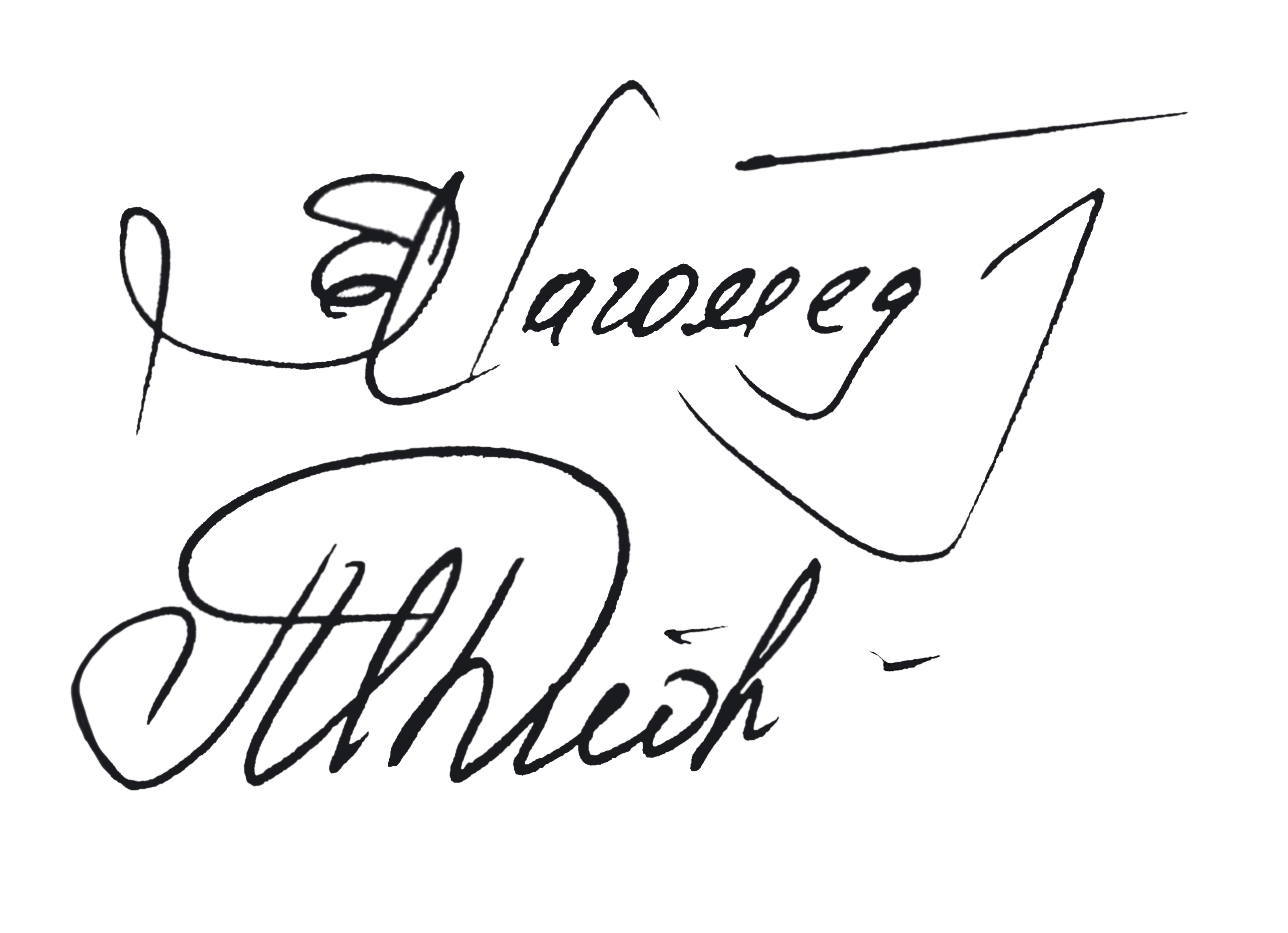 Председатель Общественного света                                      Б.М. МагомедовСекретарь Общественного совета                                               Д.Р. ШабановаПредседательствовал:Б.М. Магомедов - директор Махачкалинского филиала Финансового университета при Правительстве РФПрисутствовали: Заместитель председателя Общественного советаОтветственный секретарь Общественного совета:Члены Общественного совета УФНС России по Республике ДагестанО.М. Алиев – генеральный директор ООО «Унисервис» Д.Р. Шабанова – директор гимназии № 38 г. Махачкалы. Б.М. Токболатова – главный редактор газеты «Дагестанская правда».А.Г. Махмудов – декан факультета бухучета и аудита Дагестанского государственного института народного хозяйства.Н.С. Аскеров – и.о. заведующего кафедрой политической экономии Дагестанского государственного университета, кандидат экономических наук, профессор.М.Р. Исламова – главный врач ГБУ «Поликлиника №3» г. Махачкалы, кандидат медицинских наук.С.А. Абдуллаев – заместитель председателя Общественной палаты Республики Дагестан.А.А. Пирмагомедов – председатель Комиссии по формированию правовой среды, развитию законодательства, обеспечению законности и правопорядка Общественной палаты Республики Дагестан.